A Level MathematicsChapter 8 - MechanicsFurther KinematicsChapter Overview1. Vectors in Kinematics2. Vector Methods with Projectiles3. Variable Acceleration in One Dimension4. Differentiating Vectors5. Integrating Vectors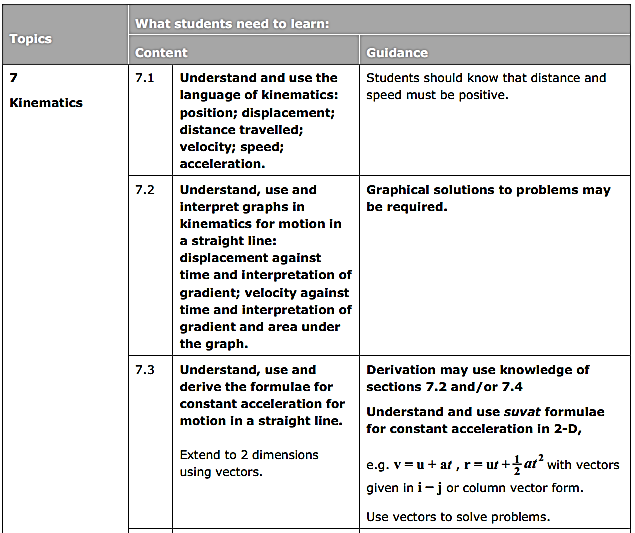 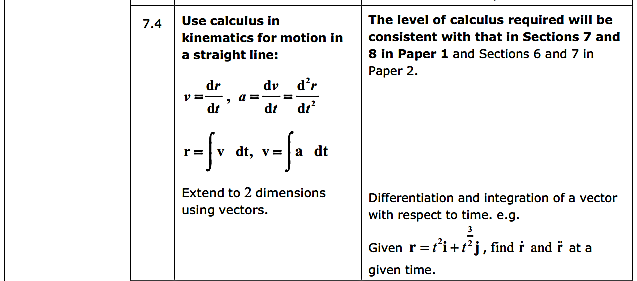 Vectors in KinematicsIf a particle starts from the point with position vector r0, and moves with constant velocity v, its displacement from its initial position at time t is given by vt and it position vector r is given by:ExampleAt time , where  is the time (in seconds), a particle is at the point with position vector m and travels with velocity ms-1. Find:a) The position vector of the particle after  secondsb) The distance the particle is from the origin, O, after 3 seconds.ExampleA particle starts at a point 8m from O at an angle of 45O anti-clockwise from east and travels with a velocity  ms-1, where  and  are unit vectors due east and north respectively.Find the position vector of the particle after t seconds in the form .Example – Using SUVAT with VectorsA particle is initially travelling with velocity  ms-1 and 2 seconds later it has a velocity of ms-1, where  and  are unit vectors in the directions of the positive x- and y- axes respectively. Given that the acceleration of the particle is constant, find:a) The accelerationb) The magnitude of the accelerationc) The angle that the acceleration makes with the vector Example (Textbook p161 Example 3)An ice skater is skating on a large flat ice rink. At time  the skater is at a fixed point  and is travelling with velocity  ms-1.At time  s the skater is travelling with velocity  ms-1.Relative to , the skater has position vector  at time  seconds.Modelling the ice skater as a particle with constant acceleration, find:The acceleration of the ice skaterAn expression for  in terms of The time at which the skater is directly north-east of .A second skater travels so that she has position vector  m relative to  at time .Show that the two skaters will meet.Test Your Understanding (EdExcel M1 May 2013(R) Q6)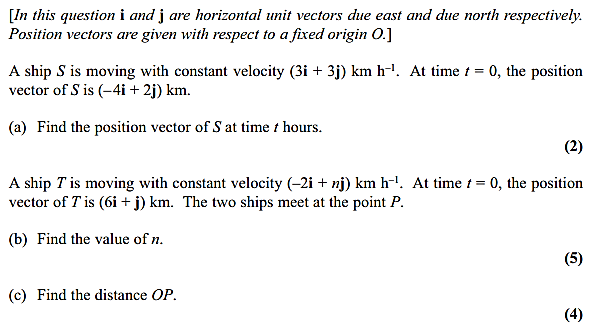 Vector Methods with ProjectilesPreviously we considered the initial speed of the projectile and the angle of projection. But we could also use a velocity vector to represent the initial projection (vectors have both direction and magnitude) and subsequent motion.ExampleA ball is projected from the origin with velocity ms-1 where  and  are horizontal and vertical unit vectors respectively. The particle moves freely under gravity. Find:a) The position vector of the ball after 3sb) The speed of the ball after 3sc) The ball strikes the ground at point B. Determine the distance OB ExampleA particle P is projected with velocity ms-1 from a point O on a horizontal plane, where  and are horizontal and vertical unit vectors respectively. The particle P strikes the plane at the point A, which is 800 m from O.a) Show that .b) Find the time of flight from O to A.The particle P passes through a point B with speed 60 m s-1.c) Find the height of B above the horizontal plane.Test Your Understanding (EdExcel M2 Jan 2012 Q7)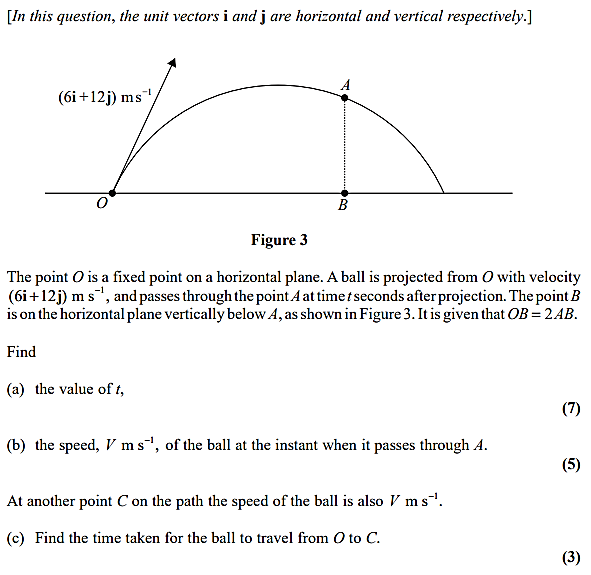 Variable Acceleration in One DimensionExampleA particle is moving in a straight line with acceleration at time  seconds given byThe velocity of the particle at time  is  ms-1. Find:an expression for the velocity at time  secondsthe maximum speedthe distance travelled in the first 3 seconds.Test Your Understanding (Textbook p168 Example 6)A particle of mass 6kg is moving on the positive -axis. At time  seconds the displacement, , of the particle from the origin is given byFind the velocity of the particle when .Given that the particle is acted on by a single force of variable magnitude  N which acts in the direction of the positive -axis,Find the value of  when Differentiating VectorsWe use calculus with 2-d (and 3-d) vectors by differentiating and integrating each function of time separately:    If , then ExampleA particle  of mass 0.8kg is acted on by a single force  N. Relative to a fixed origin , the position vector of  at time  seconds is  metres, whereFind:the speed of  when the acceleration of  as a vector when  when .Integrating VectorsWe can integrate vectors by integrating each function of time separately.Remember each component will have a constant of integration, .Example A force  acts on a body of mass 250g which is initially at rest at a fixed point O. If 	      N, where is the time for which the force has been acting on the body, find expressions for:a) The velocity vector of the body at time .b) The position vector of the body at time .Example (Textbook)A particle  is moving in a plane so that, at time  seconds, its acceleration is ms-2. When , the velocity of  is  ms-1 and the position vector of  is  m with respect to a fixed origin . Find:the angle between the direction of motion of  and  when the distance of  from  when .Test Your Understanding (EdExcel M2 Jan 2013 Q4)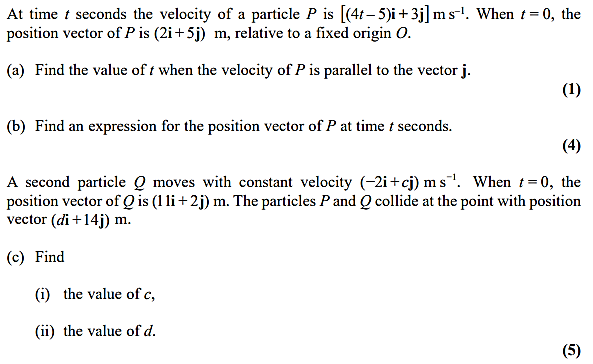 